+cond S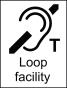 #LIVELENTBURY REFLECTION – WEEK 2: WATERAs I write, new guidance comes out daily on how to wash our hands – it reminds me that the cleansing property of water is one reason it’s such an important recurring picture of God’s love in the Bible.  Water is essential for life – for washing, health and hygiene, and also for drinking, as when Jesus met the woman at the well in our reading from John’s Gospel today.Asking for a drink from her, Jesus offers her living water – a new source of life with God, beyond the divisions between Jew and Samaritan, and which in turn washes her clean of her old life, setting her free for a new way of living, following Jesus.  She eagerly says, ‘Give me this water!’ which begs the question how do we respond to the water God offers us?It’s easy in Lancashire to take water for granted, but a cursory look at charities like Water Aid remind us how precious a resource it is – perhaps more so as our climate changes over time.  This should challenge us to consider how we use water wisely – how we share and conserve it.But water also affects our lives in another way. Recent flooding here and overseas reminds us that water has great power too.  We should always remember that water changes lives – from a stormy sea, or an overflowing river, to a cup of water from a well, or the holy water with which we were once baptised into the Christian life.  It can even allow Jesus to wash the feet of his disciples to teach them what it means to love.  No wonder it matters, and no wonder that Christians are called to use it wisely. How precious is water to you as a follower of Jesus?
SOME QUESTIONSWhat does water mean to you in your life & your walk of faith?How does this affect how you use water in your daily life?PRACTICAL ACTIONS WE CAN TAKE THIS WEEK:Think about how long you are running your taps for this week.
Is there any way to reduce the amount of water you use? Why not donate to Water Aid, or twin your toilet (visit www.toilettwinning.org) – or to those affected by flooding.Take time this week in the shower or the bath, if you’re out in the rain or running a tap, to thank God for the gift of water, and to pray for those whose lives have been changed by it.For more #livelentbury resources, why not follow the online link below:
https://sites.google.com/view/livelentbury/resourcesYou can also sign up for daily email or social media updates by visiting the Church of England website: https://www.churchofengland.org/our-faith/living-out-our-faith/lent-holy-week-and-easter/livelent-care-gods-creationA reading from the book of Genesis (Genesis 2:4-14) 4 These are the generations of the heavens and the earth when they were created. In the day that the Lord God made the earth and the heavens, 5 when no plant of the field was yet in the earth and no herb of the field had yet sprung up—for the Lord God had not caused it to rain upon the earth, and there was no one to till the ground; 6 but a stream would rise from the earth, and water the whole face of the ground— 7 then the Lord God formed man from the dust of the ground, and breathed into his nostrils the breath of life; and the man became a living being. 8 And the Lord God planted a garden in Eden, in the east; and there he put the man whom he had formed. 9 Out of the ground the Lord God made to grow every tree that is pleasant to the sight and good for food, the tree of life also in the midst of the garden, and the tree of the knowledge of good and evil.10 A river flows out of Eden to water the garden, and from there it divides and becomes four branches. 11 The name of the first is Pishon; it is the one that flows around the whole land of Havilah, where there is gold; 12 and the gold of that land is good; bdellium and onyx stone are there. 13 The name of the second river is Gihon; it is the one that flows around the whole land of Cush. 14 The name of the third river is Tigris, which flows east of Assyria. And the fourth river is the Euphrates.This is the word of the LordThanks be to God
A reading from the book of Psalms (Psalm 65:9-13)

9 You visit the earth and water it,    you greatly enrich it:the river of God is full of water;    you provide the people with grain,    for so you have prepared it.10 You water its furrows abundantly,    settling its ridges,softening it with showers,    and blessing its growth.11 You crown the year with your bounty;    your wagon tracks overflow with richness.12 The pastures of the wilderness overflow,    the hills gird themselves with joy,13 the meadows clothe themselves with flocks,    the valleys deck themselves with grain,    they shout and sing together for joy.This is the word of the LordThanks be to God
Gospel Reading:Hear the Gospel of our Lord Jesus Christ according to John 
(John 4:7-15)Glory to you, O Lord7 A Samaritan woman came to draw water, and Jesus said to her, ‘Give me a drink’. 8 (His disciples had gone to the city to buy food.) 9 The Samaritan woman said to him, ‘How is it that you, a Jew, ask a drink of me, a woman of Samaria?’ (Jews do not share things in common with Samaritans.)10 Jesus answered her, ‘If you knew the gift of God, and who it is that is saying to you, “Give me a drink”, you would have asked him, and he would have given you living water.’ 11 The woman said to him, ‘Sir, you have no bucket, and the well is deep. Where do you get that living water? 12 Are you greater than our ancestor Jacob, who gave us the well, and with his sons and his flocks drank from it?’ 13 Jesus said to her, ‘Everyone who drinks of this water will be thirsty again, 14 but those who drink of the water that I will give them will never be thirsty. The water that I will give will become in them a spring of water gushing up to eternal life.’ 15 The woman said to him, ‘Sir, give me this water, so that I may never be thirsty or have to keep coming here to draw water.’This is the Gospel of the LordPraise to you, O Christ